3.1. Участие обучающих во Всероссийских и международных, в том числе заочных и дистанционных конкурсах, олимпиадах, соревнованиях, определяемых ежегодными приказами министерства образования и науки РФ.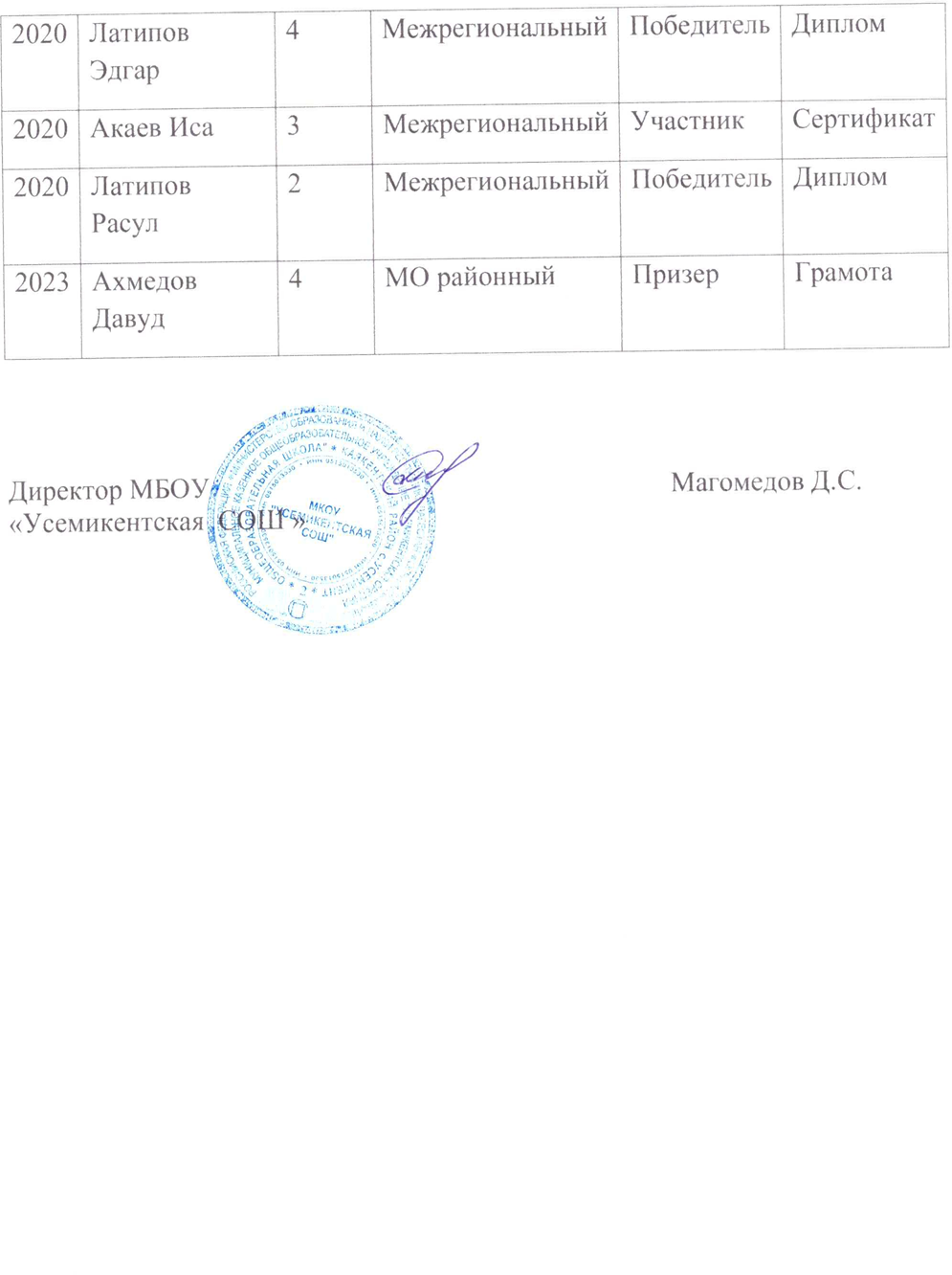 Уч.годФамилия, имя ученика КлассНаименование мероприятия Результат (этап)Документ 2022Курбанов Камалитдин 3Учи.ру Победитель Сертификат 20213 «а» класс  Учи.руПризёрГрамота 20202 «а» класс  Учи.руПобедитель Грамота 20201 «а» класс  Учи.руПобедитель Грамота 20201 «а» класс  Учи.руПобедитель Грамота 20201 «а» класс  Учи.руПризёрГрамота 20223 «а» класс  Учи.руПризёрГрамота 20223 «а» класс  Учи.руПризёрГрамота 2022Абдурахманов Абдурахман3Учи.ру Победитель Сертификат 2021Агаев Иман 3Учи.ру Победитель Сертификат 2021Агаев Иман 3Учи.ру Победитель Сертификат 2021Исаев Нариман3Учи.руПобедитель Грамота 2021Агаев Магомед3Учи.руПобедитель Грамота 2021Караева Нурьяна 3Учи.руПобедитель Грамота 2021Кадиева Аслихат 2Учи.ру Победитель Сертификат 2021Исаев Нариман2Учи.ру Победитель Сертификат 2021Курбанов Зайнал 2Учи.ру Победитель Сертификат 2021Абдурахманов Абдурахман2Учи.ру Победитель Сертификат 2022Исаев Нариман3МО районный Победитель Грамота 2022Казанатова Сапият 2МО районный Победитель Грамота 2022Кадиева Аслихат 3МО районный ПризерГрамота 2021Агаев Иман2МО районный ПризерГрамота 2022Агаев Иман3МО районный ПризерГрамота 2022Латипова Сабина 3МО районный Победитель Грамота 2021Латипова Сабина 2МО районный ПризерГрамота 2020Ахмедов Давуд2Межрегиональный Победитель Диплом 2020Абдурахманов Магомед3МежрегиональныйПризёр Диплом 2020Алескендеров Марат 4МежрегиональныйПобедитель Диплом 2020Гаджихалилов Абдусалам 2МежрегиональныйПризёр Диплом 2020Ахмедов Солтанали 3МежрегиональныйПризёр Диплом 